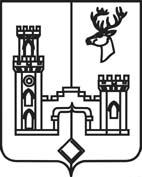 АДМИНИСТРАЦИЯ РАМОНСКОГО МУНИЦИПАЛЬНОГО РАЙОНА ВОРОНЕЖСКОЙ ОБЛАСТИП О С Т А Н О В Л Е Н И Еот 15.02.2017 № 97    р.п. РамоньО внесении изменений в постановление администрации Рамонского муниципального района Воронежской области  от 03.08.2015 №218 «О порядке назначения и выплаты пенсии за выслугу лет,  доплаты к пенсии по старости (инвалидности)»В целях приведения в соответствие с действующим законодательством администрация Рамонского муниципального района Воронежской области                                       п о с т а н о в л я е т:Внести следующие изменения в постановление администрации Рамонского муниципального района Воронежской области от 03.08.2015 №218 «О порядке назначения и выплаты пенсии за выслугу лет, доплаты к пенсии по старости (инвалидности)» в части, касающейся Приложения №1 «Положение о порядке назначения и выплаты пенсии за выслугу лет, доплаты к пенсии по старости (инвалидности)» и приложения №3 к нему, Приложения №2 «Положение о порядке назначения и выплаты единовременного денежного поощрения (вознаграждения)» и приложения №3 к нему,  по всему тексту которых слова: «комиссия по рассмотрению документов для назначения пенсии за выслугу лет и единовременного денежного поощрения лицам, замещавшим должности муниципальной службы в органах местного самоуправления Рамонского муниципального района Воронежской области» заменить словами: «комиссия по рассмотрению документов для назначения пенсии за выслугу лет и доплаты к пенсии».  Контроль исполнения настоящего постановления возложить на заместителя начальника отдела организационно-контрольной работы и муниципальной службы администрации муниципального района Талдыкину Л.П.  Глава администрациимуниципального района                                                                       И.Н. Сомов